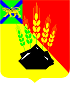                            ДУМАМИХАЙЛОВСКОГО МУНИЦИПАЛЬНОГО 	РАЙОНА   Р Е Ш Е Н И Е с. МихайловкаО внесении изменений и в решение Думы Михайловского муниципального района от 26.03.2020г. № 471 «О Порядке возбуждения ходатайства о награждении почетным знаком Приморского края «Семейная доблесть»	                                    Принято Думой Михайловского                                                                                                                 муниципального района	                                          от 28.04.2022г   № 216                                   В соответствии с Законом Приморского края от 04 июня 2014г. № 436-КЗ «О наградах Приморского края»,  от 12 февраля 2020 года № 724-КЗ «О внесении изменений в Закон Приморского края «О наградах Приморского края»,  на основании Устава Михайловского  муниципального района     1. Внести следующие изменения  в  Порядок возбуждения ходатайства о награждении почетным знаком Приморского края «Семейная доблесть», утвержденный решением Думы Михайловского муниципального района  от 26.03.2020г. № 471 «О Порядке возбуждения ходатайства о награждении почетным знаком Приморского края «Семейная доблесть» (далее – Порядок):    1.1.  приложение № 1 к Порядку изложить в новой редакции:Комиссияпо рассмотрению ходатайств о награждении почетным знаком Приморского края «Семейная доблесть»2. Настоящее решение подлежит официальному опубликованию. Глава Михайловского муниципального  района -	          В.В. АрхиповГлава администрации района                                                             с. Михайловка  № 216-НПА06.05.2022Приложение № 1 кПорядку возбуждения ходатайства               о награждении почетным знаком                                                                                               Приморского края «Семейная доблесть»1.Ухаботина Нина Дмитриевна   председатель Общества инвалидов Михайловского муниципального района   Приморской краевой организации общероссийской общественной организации «Всероссийское общество  инвалидов (ВОИ)  2.МарчукЛюдмила Владимировнапредседатель Районного Совета                           ветеранов войны, труда, Вооружённых                                                          сил и правоохранительных органов3.МишинГеннадий Алексеевич  председатель Михайловского районного            общественная организация «Боевое братство»4.КорчевскаяТамара НиколаевнаЧлен Общественного Совета по вопросам ЖКХ5.МирошниковаИрина Ивановнапредседатель Местного отделения                                                               Михайловского муниципального района Приморского регионального  отделения Всероссийского общественного      движения  «Матери России»6.Исаева Людмила Викторовнапредседатель Районного Совета женщин7.Никулина Елена Мироновна     председатель  Районного комитета солдатских  матерей8.Андрющенко Галина Павловна   председатель Районного Совета Почетных    граждан9.Койнова Инна Николаевна Председатель Михайловской районной организации профессионального союза работников народного образования и науки Российской Федерации